Об обеспечении безопасности жизни людей на водных объектах Богатыревского сельского поселения Цивильского района в осенне-зимний период 2019-2020 годов            В соответствии с п. 24 ст. 15 Федерального закона от 6 октября 2003 г. № 131-ФЗ «Об общих принципах организации местного самоуправления в Российской Федерации» (изменениями и дополнениями), постановлением Кабинета Министров Чувашской Республики от 26 мая 2006 г. № 139 «Об утверждении Правил охраны жизни людей на воде в Чувашской Республике» в целях обеспечения безопасности людей на водоемах Богатыревского  сельского поселения в осенне-зимний период 2019-2020 годов, администрация  Богатыревского  сельского поселения       Цивильского    района Чувашской Республики   ПОСТАНОВЛЯЕТ:        1. Утвердить реестр наиболее опасных участков водоемов Богатыревского  сельского поселения Цивильского района, представляющих реальную угрозу жизни населения сельского поселения в зимний период (прилагается).                                                       2. Довести до населения населенных пунктов сельского поселения информацию об опасных участках на водоемах, о местах, представляющих реальную угрозу жизни населения в зимний период.        3.Провести профилактические мероприятия «Осторожно, тонкий лед!», организовать выступления по данному направлению на сходах и собраниях граждан, разместить соответствующую информацию в периодическом печатном издании « Вестник Богатыревского сельского поселения», на электронном сайте Богатыревского  сельского поселения.4. Использовать в своей работе Правила охраны жизни людей на воде в Чувашской Республике.5. Провести разъяснительную работу среди населения о запрете проведения игр и ловли рыб детьми и взрослыми до достижения толщины льда 7-10 см.6.Специально  уполномоченному на решение задач в области гражданской обороны , предупреждения и ликвидации ЧС, обеспечения пожарной безопасности и  безопасности на водных объектах:-определить потенциально опасные участки водоемов и обозначить их соответствующими знаками;-определить специальные места для массового подледного лова рыбы рыболовами-любителями в зимний период;- организовать с момента образования ледостава на водоемах ежедневное проведение замеров толщины льда и определение его структуры утром и вечером;- выставить предупреждающие знаки в опасных местах для движения пешеходов;- не допустить создания по льду через водоемы незаконных переходов   и переездов;- не допустить подледную ловлю рыбы рыбаками –любителями на неокрепшем льду;- не разрешать выход детей и взрослых на неокрепший лед.2) директору МБОУ « Богатыревская СОШ »:-обеспечить проведение разъяснительную работу среди учащихся по обеспечению и соблюдению мер безопасности на воде и на льду в осенне-зимний период 2019-2020  годов;-периодически доводить требования Правил охраны жизни людей на воде в Чувашской Республике до учащихся, а во время проведения родительских собраний – до родителей учащихся.-провести профилактические мероприятия «Осторожно, тонкий лед!», организовать выступления по данной тематике в МБОУ « Богатыревская СОШ», средствах массовой информации.7.Опубликовать настоящее постановление в периодическом печатном издании «Вестник Богатыревского сельского поселения».8. Контроль за выполнением настоящего постановления оставляю за собой.Глава администрации Богатыревского сельского поселения	 Цивильского района	                 	    А.В. ЛаврентьевАдминистрация Богатыревского сельского поселения направляет для проведения правовой, антикоррупционной экспертизы проект нормативного правового акта – постановления администрации Богатыревского сельского поселения «Об утверждении размера должностного оклада военно-учетного работника Богатыревского сельского поселения».Глава администрации Богатыревскогосельского поселения                                                                   А.В.ЛаврентьевЧӐВАШ  РЕСПУБЛИКИÇĚРПӲ РАЙОНӖ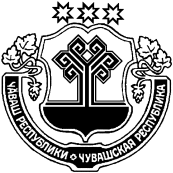 ЧУВАШСКАЯ РЕСПУБЛИКА ЦИВИЛЬСКИЙ РАЙОН ПАТĂРЬЕЛ ЯЛ ПОСЕЛЕНИЙĚН АДМИНИСТРАЦИЙĚ ЙЫШĂНУ2019ç. чӳк уйăхĕн 11-мĕшĕ.№ 66Патӑрьел ялěАДМИНИСТРАЦИЯ БОГАТЫРЕВСКОГО СЕЛЬСКОГО ПОСЕЛЕНИЯ ПОСТАНОВЛЕНИЕ«11» ноября 2019 г.№66  село БогатыревоЧĂВАШ РЕСПУБЛИКИÇĔРПУ РАЙОНĚПАТĂРЪЕЛ ЯЛ ПОСЕЛЕНИЙĚН АДМИНИСТРАЦИЙĚ ЧУВАШСКАЯ РЕСПУБЛИКА ЦИВИЛЬСКИЙ РАЙОН АДМИНИСТРАЦИЯБОГАТЫРЕВСКОГО СЕЛЬСКОГО ПОСЕЛЕНИЯ 429922, Чувашская Республика, Цивильский  район, с. Богатырево, ул.Восточная, д. 3,тел.8(83545) 63-4-48,Е-mail: sao-bogat@zivil.cap.ru«_24_» октября 2019 г. №_265И.о.прокурора Цивильского районастаршему советнику юстиции А.М.Бабаеву